桃園市立永豐高中109學年度網路霸凌講座110年4月30日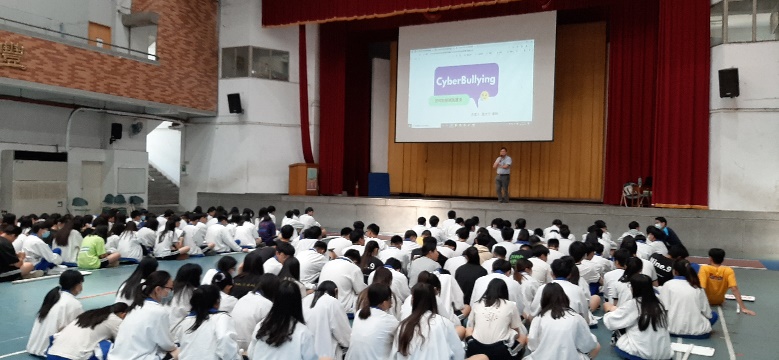 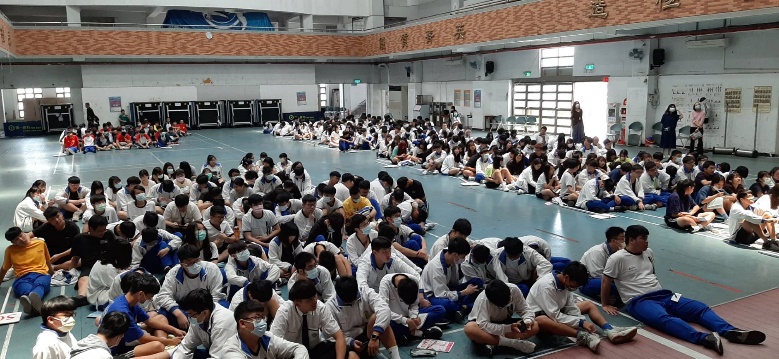 網路霸凌高二學生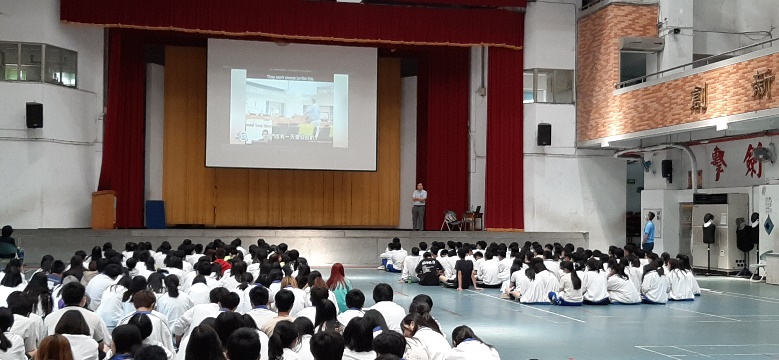 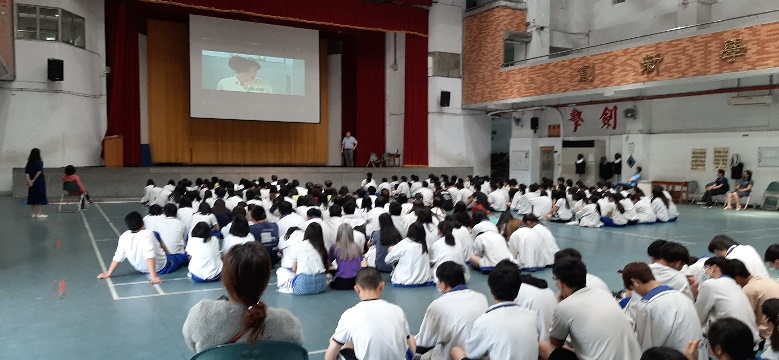 專注聆聽影片欣賞